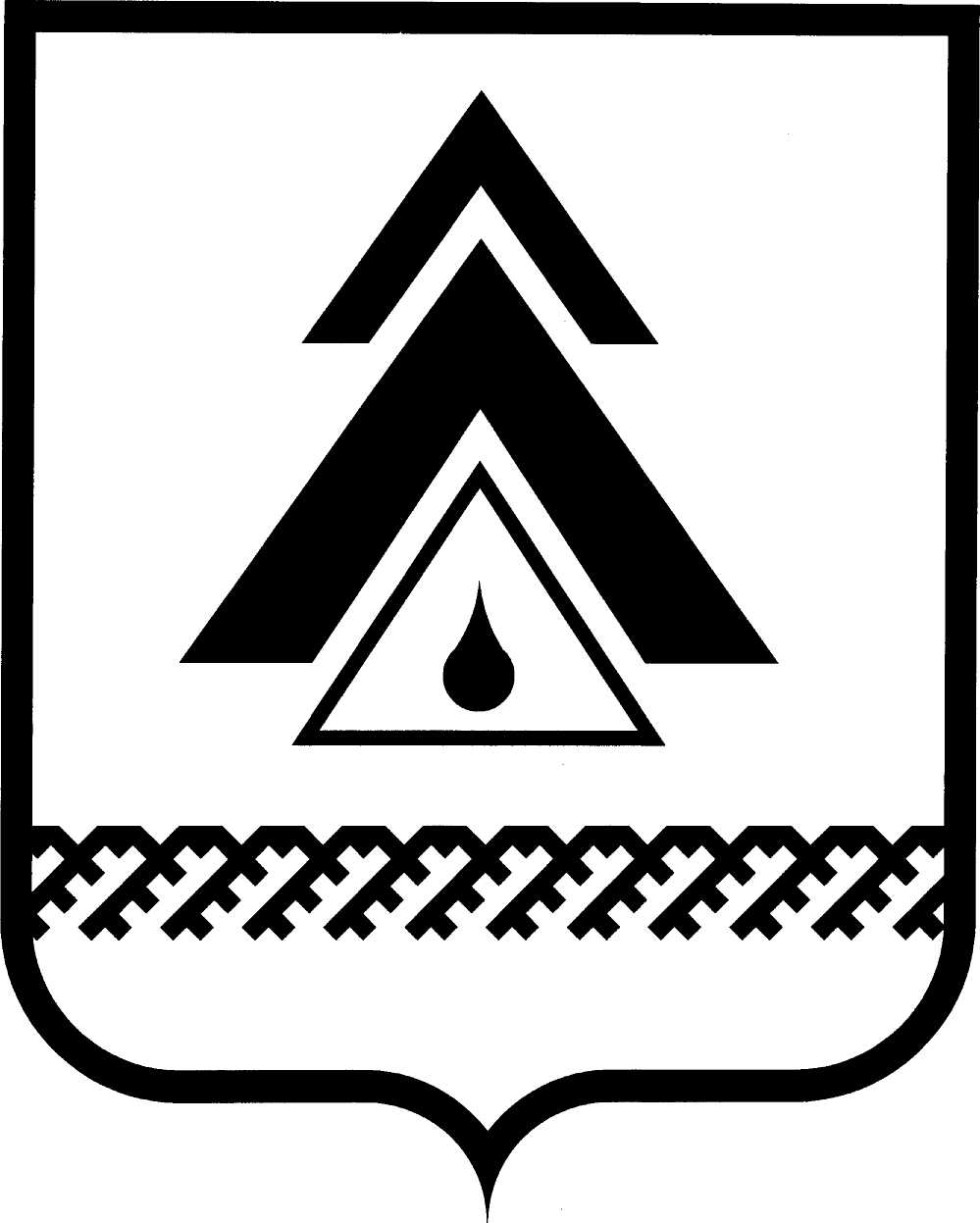 администрация Нижневартовского районаХанты-Мансийского автономного округа – ЮгрыРАСПОРЯЖЕНИЕОб основных направлениях налоговой, бюджетной и долговой политики Нижневартовского района, характеристиках проекта решения о бюджете Нижневартовского района на 2017 год и плановый период 2018 и 2019 годовВ соответствии с решением Думы района от 05.10.2007 № 101                 «Об отдельных вопросах организации и осуществления бюджетного процесса           в Нижневартовском районе», постановлением администрации района                        от 23.05.2014 № 954 «О Порядке составления проекта решения Думы района               о бюджете Нижневартовского района на очередной финансовый год и плановый период»:1. Одобрить:1.1. Основные направления налоговой, бюджетной и долговой политики Нижневартовского района на 2017 год и плановый период 2018–2019 годов        согласно приложению 1.1.2. Характеристики проекта решения о бюджете Нижневартовского района на 2017 год и плановый период 2018–2019 годов согласно приложению 2.2. Структурным подразделениям администрации района при подготовке проекта бюджета Нижневартовского района руководствоваться основными направлениями налоговой, бюджетной и долговой политики Нижневартовского района на 2017 год и плановый период 2018−2019 годов.3. Рекомендовать органам местного самоуправления городских и сельских поселений, входящих в состав Нижневартовского района, при подготовке проектов местных бюджетов руководствоваться основными направлениями налоговой, бюджетной и долговой политики Нижневартовского района на 2017 год и плановый период 2018−2019 годов.4. Контроль за выполнением распоряжения возложить на заместителя главы района по экономике и финансам Т.А. Колокольцеву.Глава района                                                                                      Б.А. СаломатинПриложение 1 к распоряжениюадминистрации районаот 28.10.2016 № 593-рОсновные направления налоговой, бюджетной и долговой политики Нижневартовского района на 2017 и плановый период 2018–2019 годовОсновные направления налоговой, бюджетной и долговой политики Нижневартовского района на 2017 год и плановый период 2018 и 2019 годов (далее − основные направления налоговой, бюджетной и долговой политики) разработаны в соответствии со статьей 172 Бюджетного кодекса Российской Федерации, решением Думы района от 05.10.2007 № 101 «Об отдельных вопросах организации бюджетного процесса в Нижневартовском районе».При их подготовке учтены положения Послания Президента Российской Федерации Федеральному Собранию Российской Федерации от 03 декабря 2015 года, указы Президента Российской Федерации от 2012 года, основные направления налоговой, бюджетной и долговой политики Ханты-Мансийского автономного округа – Югры на 2017 год и на плановый период 2018 и 2019         годов, утвержденные распоряжением Правительства Ханты-Мансийского автономного округа – Югры от 14.10.2016 № 541-рп.Основные направления налоговой, бюджетной и долговой политики         содержат описание целей, задач и приоритетов, принимаемых при составлении проекта бюджета района на 2017 год и плановый период 2018 и 2019 годов, подходов к формированию основных параметров бюджета района: доходов, расходов, дефицита бюджета, источников финансирования дефицита бюджета района, а также подходов к формированию взаимоотношений с бюджетами    муниципальных образований района.I. Основные направления налоговой политики района на 2017 год и плановый период 2018−2019 годов Налоговая политика Нижневартовского района на 2017 год и плановый период 2018 и 2019 годов (далее − налоговая политика района на 2017−2019  годы) нацелена на динамичное поступление доходов в консолидированный бюджет Нижневартовского района (далее – района), обеспечивающее потребности бюджета, и строится с учетом изменений законодательства Российской Федерации и Ханты-Мансийского автономного округа − Югры при одновременной активной работе органов местного самоуправления муниципальных   образований района по изысканию дополнительных резервов доходного потенциала бюджета района и местных бюджетов.Направления, способствующие осуществлению (достижению) цели:своевременность внесения изменений в нормативные правовые акты          муниципальных образований района о налогах, обусловленных изменением         законодательства Российской Федерации о налогах и сборах;проведение оценки эффективности налоговых льгот.Положительную динамику бюджетных поступлений планируется достичь за счет:снижения задолженности по налоговым и неналоговым платежам в бюджеты всех уровней;совершенствования методов администрирования, повышения уровня ответственности главных администраторов доходов за выполнение плановых показателей поступления доходов в бюджет района.Исходя из того, что консолидированный бюджет муниципального образования в части налоговых доходов на 98 процентов сформирован из федеральных, региональных налогов, на 2 процента − из местных налогов, налоговые поступления муниципального образования в основном определяются налоговой политикой Российской Федерации и автономного округа. Основные изменения в налоговой политике, планируемые к реализации    в ближайшие годы, уже определены в ряде документов. Это основные направления налоговой политики Российской Федерации, одобренные Правительством Российской Федерации, основные направления налоговой политики      автономного округа на очередной год и плановый период, утвержденные           в текущем году постановлением Правительства Ханты-Мансийского автономного округа − Югры, послания и поручения Президента и Председателя Правительства Российской Федерации.При формировании проекта бюджета района были учтены предлагаемые изменения в налоговое законодательство, доходы сформированы по нормативам отчислений, установленным бюджетным законодательством Российской Федерации и Ханты-Мансийского автономного округа − Югры. Динамику бюджетных доходов района определяет в основном темп поступления налога   на доходы физических лиц. Основные направления налоговой политики позволяют определить ориентиры в налоговой сфере на трехлетний период, что предопределяет ясность   и устойчивость условий ведения экономической деятельности на территории района.1.1. Основные меры в области налоговой политики в 2016 году и плановом периоде 2017 и 2018 годовНалог на доходы физических лицВ целях приближения налоговой нагрузки на иностранных граждан            к нагрузке на российских граждан в текущем финансовом году предполагается пересмотреть в сторону увеличения установленный коэффициент, отражающий региональные особенности рынка труда в Ханты-Мансийском автономном округе – Югре, и применяемый при расчете размера фиксированных авансовых платежей по налогу на доходы физических лиц иностранными гражданами, осуществляющими трудовую деятельность на территории автономного округа.Меры по налоговому стимулированию развития малого предпринимательства через специальные налоговые режимы1. Предполагается изменение механизма установления значения коэффициента-дефлятора, используемого для расчета единого налога на вмененный доход. В частности, будет предложено при принятии актов законодательства              о налогах и сборах в рамках бюджетного процесса на очередной финансовый год и плановый период зафиксировать на трехлетний период значения указанного коэффициента на каждый год исходя из уровня прогнозируемой инфляции.2. В качестве дополнительных мер по развитию малого предпринимательства предполагается предоставить налогоплательщикам, применяющим  патентную систему налогообложения, возможность уменьшения стоимости          патента на сумму страховых взносов, по аналогии с плательщиками, применяющими ЕНВД и упрощенную систему налогообложения, а также исключить несвоевременную оплату патента из числа оснований для прекращения применения патентной системы налогообложения, одновременно установив применение штрафа в размере 20 процентов за несвоевременную уплату стоимости патента.Подходы к установлению налоговых льготС целью оценки эффективности введения новой льготы на всех уровнях власти предполагается: новая налоговая льгота должна устанавливаться на ограниченный             период. По мере приближения истечения срока действия льготы принятие        решения о ее возможном продлении должно производиться с учетом результатов анализа ее эффективности; принятие новой льготы, налогового освобождения или иного стимулирующего механизма в рамках налоговой политики должно сопровождаться определением «источника» для такого решения, в качестве которого в том числе может рассматриваться отмена одной или нескольких неэффективных льгот (возможно, с заменой на аналогичный объем налоговых расходов); отмене должны подлежать налоговые льготы, не оказывающие влияния на достижение одной из целей налоговой политики – стимулирование экономического роста и не имеющие социального эффекта.Налогообложение недвижимого имущества физических лицВ целях вовлечения в налоговый оборот объектов капитального строительства, которые поставлены на кадастровый учет и в отношении которых осуществлена кадастровая оценка, но права собственности на которые не зарегистрированы, прорабатывается вопрос законодательного закрепления обязанности по уплате налога на имущество физических лиц в отношении таких объектов за собственниками земельных участков, на которых расположены указанные объекты. Совершенствование налогового администрированияВ целях повышения эффективности использования в налоговых правоотношениях пеней, носящих компенсационный характер и подлежащих уплате          в случае нарушения сроков уплаты сумм налогов, сборов, снижения задолженности по уплате указанных платежей и обеспечения устойчивого формирования доходов бюджетов всех уровней, предполагается увеличить размер пени для юридических лиц до одной стопятидесятой ключевой ставки Банка России             в отношении просроченных платежей более чем на 30 календарных дней. Улучшение условий для своевременного исполнения обязанностипо уплате налогов и сборов1. Предполагается внести в Налоговый кодекс изменения в части отмены увязки исполнения обязанности по уплате налога, сбора и лица, осуществляющего уплату таких платежей.2. В целях стимулирования быстрой и добровольной уплаты сумм налогов и пеней предлагается предоставить возможность налогоплательщику − физическому лицу до вступления решения о привлечении к ответственности               за совершение налогового правонарушения в законную силу уплатить налоговую санкцию в уменьшенном в два раза размере назначенного штрафа при условии уплаты в полном объеме недоимки и соответствующих пеней.1.2. Принятие мер, направленных на мобилизацию доходов, формирующих местный бюджет, в том числе за счет повышениясобираемости платежей и сокращению теневого оборотаС указанной целью необходимо:проведение совместной работы органов местного самоуправления с главными администраторами доходов, направленной на повышение фактической собираемости доходов, формирующих местный бюджет, укрепление налоговой дисциплины и легализацию налоговой базы;недопущение задолженности по неналоговым доходам;проведение индивидуальной работы с налогоплательщиками, допускающими выплаты официальной заработной платы в размере ниже прожиточного минимума;выявление организаций, имеющих стационарные рабочие места на территории района, и обеспечение регистрации обособленных подразделений            по месту осуществления их деятельности; проведения оценки эффективности предоставленных льгот по местным налогам, сокращение неэффективных налоговых льгот и освобождений.II. Основные направления бюджетной политики Нижневартовского района, основные подходы к формированию характеристик проекта бюджета Нижневартовского района на 2017 годи плановый период 2018 и 2019 годовБюджетная политика Нижневартовского района на 2017−2019 годы сохраняет преемственность целей и задач, определенных прошедшим бюджетным циклом, и будет нацелена на достижение стратегических ориентиров социально-экономического развития района, главным из которых является повышение качества жизни жителей района, за счет обеспечения устойчивости экономики, сбалансированного бюджета района и муниципальных образований района,         создания условий для мобилизации внутренних резервов, повышения бюджетной эффективности муниципального управления.  Основные задачи бюджетной политики на 2017−2019 годы:1. Обеспечение сбалансированности бюджета района.Первостепенной задачей бюджетного планирования в предстоящие 3 года является обеспечение сбалансированного бюджета района посредством          качественного подхода к формированию доходов и расходов бюджета района. Принятые ранее решения по оптимизации бюджетных расходов в условиях ограниченности доходных возможностей бюджета района способствовали сбалансированности бюджета района и исполнению всех принятых бюджетных обязательств. Реализация бюджетной политики в части расходов направлена на сокращение бюджетных расходов, исходя из имеющихся ресурсов и четкого выстраивания приоритетов в использовании бюджетных средств.При составлении бюджета района в течение ряда лет применяется принцип минимизации размера дефицита бюджета района.2. Повышение эффективности и результативности применения программно-целевого принципа управления.Дальнейшая реализация принципа формирования «программного бюджета» на основе муниципальных программ и ведомственных целевых программ района позволит повысить обоснованность бюджетных ассигнований на этапе их планирования, обеспечит их большую прозрачность и эффективность          на основании проведения оценки эффективности реализации муниципальных программ.Приоритеты социально-экономического развития района, реализуемые        в рамках муниципальных программ и ведомственных целевых программ района, должны иметь финансовое обеспечение. Ответственным исполнителям         муниципальных программ района в предстоящий период необходимо в увязке    с целеполаганием и достижением запланированного результата перераспределить имеющиеся ресурсы на приоритетные программные направления. 3. Повышение качества и доступности предоставляемых населению        муниципальных услуг. Важной задачей остается повышение качества и доступности оказываемых муниципальных услуг. В 2016 году муниципальные задания для бюджетных и автономных учреждений района были утверждены на основании ведомственных перечней услуг, субсидии на финансовое обеспечение выполнения муниципального задания рассчитаны на основании нормативов финансовых  затрат, посредством которых должно обеспечиваться создание условий для равных финансовых возможностей оказания муниципальных услуг.При формировании обоснованных нормативов затрат необходимо осуществить переход от финансирования по индивидуальным нормативным затратам к единым групповым базовым нормативам (с учетом региональной и отраслевой специфики), однако на федеральном уровне базовые нормативы еще           не утверждены.Оптимизация расходов на финансовое обеспечение выполнения муниципальных заданий будет обеспечиваться за счет поэтапного исключения из расчета нормативных затрат на оказание муниципальных услуг (работ) затрат         на содержание имущества, не используемого для их оказания, увеличения         объема расходов за счет доходов от приносящей доход деятельности бюджетных и автономных учреждений.Начиная с 2017 года формирование субсидий на выполнение муниципального задания в части выполнения работ должно осуществляться на основании разработанных и утвержденных учредителями нормативных затрат на выполнение работ.Учредителям необходимо проводить работу, направленную на усиление контроля за выполнением муниципальных заданий бюджетными и автономными учреждениями, включая контроль объемов и качества предоставляемых услуг (выполняемых работ), как по итогам финансового года, так и в течение года. Это позволит своевременно корректировать объемы бюджетных ассигнований на оказание услуг (работ). 4. Повышение эффективности мер социальной поддержки населения.Сохранение принципа нуждаемости при установлении мер социальной поддержки населению района, использования механизма адресной социальной помощи.Обеспечение в полном объеме публичных нормативных обязательств наиболее нуждающимся жителям, попавшим в трудную жизненную ситуацию, одиноким неработающим пенсионерам, инвалидам, Почетным гражданам района и другой льготной категории.В целях стимулирования развития традиционных отраслей хозяйствования пересмотреть виды поддержки и критерии отбора предоставления коренным малочисленным народам Севера, ведущих традиционный образ жизни, мер поддержки (в форме грантов, конкурсов, общественных обсуждений и т.д.)5. Повышение эффективности расходования бюджетных ассигнований         на осуществление капитальных вложений.Бюджетные ассигнования на капитальные вложения должны способствовать формированию современной транспортной, инженерной, коммуникационной, социальной инфраструктуры.Для повышения эффективности осуществления капитальных вложений необходимо совершенствовать принципы работы, направленные на снижение рисков срыва сроков строительства, реконструкции объектов капитального строительства.При осуществлении бюджетных инвестиций в объекты муниципальной собственности в качестве приоритетов инвестиционной деятельности планируется концентрировать ресурсы на завершение объектов высокой степени готовности, объектов, строительство которых способствует достижению принятых муниципальными программами целевых показателей, исполнение указов Президента Российской Федерации, а также объектов, строительство которых обеспечивается привлечением средств из вышестоящих бюджетов и за счет внебюджетных источников. Следует не допускать фактов удорожания первоначальной сметной стоимости строительства объектов муниципальной собственности.6. Совершенствование межбюджетных отношений.Оказание финансовой поддержки бюджетам поселений со стороны бюджета района будет продолжено путем предоставления дотаций на выравнивание бюджетной обеспеченности и дотации на сбалансированность, которые      сохранят ведущую роль в системе межбюджетного регулирования в районе.Необходимо стремиться к исполнению вопросов местного значения поселениями самостоятельно, уменьшая количество полномочий, делегированных на уровень муниципального района.7. Обеспечение открытости и прозрачности муниципальных финансов, расширение практики общественного участия в бюджетном процессе.С целью обеспечения открытости и прозрачности муниципальных финансов на официальном веб-сайте администрации района создан раздел «Открытый бюджет» в соответствии с распоряжением администрации района                   от 25.04.2016 № 178-р «О повышении открытости бюджетных данных, участия граждан в бюджетном процессе района». Основные требования: бюджетные данные должны быть общедоступными, актуальными.Результаты оценки открытости бюджетных данных муниципального        образования учитываются при проведении мониторинга качества организации  и осуществления бюджетного процесса в муниципальных образованиях автономного округа. Кроме того, большие требования предъявляются к «Бюджету для граждан». Данная информация разрабатывается, прежде всего, для жителей района, не обладающих специальными знаниями в сфере бюджетного законодательства.Для успешной реализации механизмов общественного участия и контроля со стороны властей требуется информирование самых широких кругов населения о бюджете. На официальном веб-сайте администрации района размещаются данные  о принятых и реализуемых муниципальных и ведомственных целевых          программах района, итоги деятельности муниципальных учреждений района, информация об оказываемых населению муниципальных услугах, обеспечивается обратная связь между администрацией района и населением района.Будет продолжена работа структурных подразделений администрации района в интегрированной информационной системе управления общественными финансами «Электронный бюджет», которая является основным ресурсом информации о государственных и муниципальных финансах.8. Развитие внутреннего финансового контроля.Развитие внутреннего финансового контроля главных распорядителей средств бюджета района и структурных подразделений, осуществляющих отдельные функции и полномочия учредителя за деятельностью подведомственных учреждений по обеспечению целевого и результативного использования бюджетных средств, выполнению муниципальных заданий.Также необходимо обеспечить равномерность использования бюджетных средств в течение финансового года, так как большая часть средств бюджета тратится в четвертом квартале. Для решения этого вопроса необходимо усилить кассовую дисциплину, своевременно обеспечить процедуры, связанные с проведением торгов, заключением контрактов, договоров.Формирование основных параметров бюджета района по расходам          на 2017 год и плановый период 2018−2019 годов произведено с учетом необходимости реализации мер, направленных на обеспечение сбалансированности бюджета района и минимизацию дефицита бюджета района. В существующих условиях, реализация бюджетной политики в части расходов направлена не на возможность получения дополнительного финансирования, а прежде всего на поиск возможностей для решения поставленных задач, исходя из имеющихся ресурсов и достижения приоритетов, обозначенных          в муниципальных программах района.При формировании бюджетных проектировок на 2017 год и плановый  период 2018−2019 годов за базу расчета предельных объемов бюджетных           ассигнований принят объем расходов, утвержденный решением Думы района от 17.11.2015 № 711 «О бюджете района на 2016 год», за исключением единовременных обязательств.Объемы бюджетных ассигнований сформированы исходя из следующих подходов:1) Приоритетом в части исполнения социальных обязательств остается финансовое обеспечение поэтапного повышения заработной платы работников учреждений культуры и дополнительного образования детей в целях реализации указов Президента Российской Федерации, средства предусмотрены          на уровне целевых показателей на 2016 год.Также предусмотрен резерв, что позволит распределять указанные средства по результатам уточнения муниципальных «дорожных карт», с учетом фактического исполнения целевых показателей за 2016 год и последующие         годы.1) Расходы на оплату труда работников муниципальных учреждений,            не отнесенных под действие указов, рассчитаны в соответствии с действующими положениями по оплате труда и исходя из предельной штатной численности без учета вакансий.Фонд оплаты труда муниципальных учреждений сформирован с учетом изменения минимального размера оплаты труда с 01.07.2016 года                        до 16 500 рублей и необходимостью доведения заработной платы низкооплачиваемых категорий работников до минимального размера оплаты труда.2) Расходы на уплату налога на имущество муниципальных учреждений района, органов местного самоуправления района предусмотрены ежегодно          на один квартал. Вопрос о дополнительном выделении ассигнований на оплату налога за оставшиеся 3 квартала будет рассмотрен в процессе исполнения бюджета района в 2017 году.Учтено изменение базы для начисления налога на имущество организаций в связи с вводом новых объектов в эксплуатацию.3) Расходы на софинансирование государственных программ автономного округа предусмотрены в муниципальных программах района в полном объеме в соответствии с установленными Порядками предоставления субсидий размерах.4) Расходы на содержание органов местного самоуправления района предусмотрены в пределах нормативов расходов для Нижневартовского района на 2017 год, утвержденных постановлением Правительства автономного округа от 06.08.2010 № 191-п (с изменениями).В 2017 году предусмотрены средства на содержание работников органов местного самоуправления района по заключенным с поселениями района       соглашениям на выполнение передаваемых от поселений району полномочий         в сумме 9 057,6 тыс. рублей.5) Предусмотрены ассигнования на содержание вновь вводимых объектов − Крытого хоккейного корта в пгт. Излучинске; Дома-музея Ю.К. Вэллы                в с. Варьеган; Дома Купца Кайдалова в с. Ларьяк.В предстоящем бюджетном цикле расходы бюджета района сформированы в «программном формате». Бюджетные проектировки на реализацию муниципальных программ района произведены с учетом оптимизации расходования бюджетных средств и пересмотра приоритетности программных мероприятий.Муниципальные программы района социально-культурной направленности остаются приоритетными и стабильно сохраняют значительный удельных вес в общем объеме расходов бюджета района: в 2017 году − 48% от общего объема расходов бюджета района, в 2018 году – 52,2%, в 2019 году – 51,6%.Основными приоритетами являются: обеспечение доступности и качества образования в соответствии с современными образовательными стандартами, обеспечение качества предоставляемых населению услуг в сфере культуры           и спорта, выполнение принятых социальных обязательств с учетом адресного подхода к оказанию социальной поддержки. Средства муниципального дорожного фонда Нижневартовского района    в трехлетней перспективе будут направлены на содержание автомобильных  дорог, реконструкцию подъездной автомобильной дороги к с. Большетархово, строительство системы водоотвода с улично-дорожной сети в пгт. Излучинске, капитальный ремонт внутрипоселковых дорог д. Ваты, пгт. Новоаганск, ремонт подъездных дорог к п. Агану, с. Охтеурье, предоставление межбюджетных трансфертов поселениям на дорожную деятельность.В отношении межбюджетных трансфертов из бюджета автономного округа бюджету Нижневартовского района в предстоящем бюджетном цикле предусмотрено доведение новых межбюджетных трансфертов, а именно:субвенции на организацию осуществления мероприятий по проведению дезинсекции и дератизации;субвенции на организацию деятельности по обращению с твердыми коммунальными отходами;субсидии на обеспечение мероприятий по модернизации систем коммунальной инфраструктуры (поддержка частных инвестиций в жилищно-коммунальный комплекс и обеспечение безубыточной деятельности организаций коммунального комплекса, осуществляющих регулируемую деятельность  в сфере теплоснабжения, водоснабжения, водоотведения);субсидии на строительство пожарных водоемов;субсидии на обеспечение учащихся спортивных школ спортивным оборудованием, экипировкой и инвентарем, проведение тренировочных сборов        и участие в соревнованиях;субсидии на строительство объектов, предназначенных для размещения детских загородных оздоровительных учреждений;иные межбюджетные трансферты на реализацию мероприятий по стимулированию культурного разнообразия в автономном округе;иные межбюджетные трансферты на реализацию мероприятий по развитию художественного образования.Осуществлено объединение субвенций в области образования: субвенция на реализацию основных общеобразовательных программ, субвенция на реализацию дошкольными образовательными организациями основных общеобразовательных программ дошкольного образования, субвенция на информационное обеспечение общеобразовательных организаций в части доступа к образовательным ресурсам сети «Интернет» объединены в единую субвенцию для обеспечения государственных гарантий на получение образования и осуществления переданных органам местного самоуправления муниципальных образований автономного округа отдельных государственных полномочий в области образования. В сфере межбюджетных отношений бюджетная политика района будет направлена на обеспечение финансовой устойчивости и сбалансированности бюджетов поселений, входящих в состав района, стабильности предоставления межбюджетных трансфертов.Оказание финансовой поддержки из бюджета района в финансировании социально значимых и первоочередных расходов поселений будет продолжено путем предоставления «выравнивающих» дотаций за счет межбюджетных трансфертов автономного округа.Продолжится поддержка городских и сельских поселений района путем предоставления дотации на обеспечение сбалансированности бюджетов с целью компенсации разницы между суммарными оценками объективно сложившихся расходных потребностей и доходных возможностей поселений.Продолжится оценка качества организации и осуществления бюджетного процесса в поселениях с усилением акцентов на открытость и прозрачность бюджетных данных. Для поощрения за достижение наиболее высоких показателей качества организации и осуществления бюджетного процесса в поселениях района предусмотрены гранты.Учитывая бюджетные ограничения в сложившейся экономической ситуации, органам местного самоуправления городских и сельских поселений района необходимо в пределах имеющихся ресурсов, а также за счет мобилизации доходов и оптимизации расходов обеспечить формирование сбалансированных бюджетов поселений на очередной бюджетный цикл.III. Основные направления долговой политики Нижневартовского районана 2017 год и плановый период 2018−2019 годовПоддержанию финансовой стабильности Нижневартовского района будет способствовать реализация взвешенной долговой политики, направленной         на поддержание долговой нагрузки на экономически безопасном уровне.При привлечении заемных средств долговая политика района будет направлена на повышение кредитного рейтинга района, характеризующего район как надежного заемщика, безусловно и своевременно выполняющего долговые обязательства.Расходные обязательства района по обслуживанию муниципального долга будут определяться на основании действующих долговых обязательств.Приложение 2 к распоряжениюадминистрации районаот 28.10.2016 № 593-рХарактеристики проекта решения о бюджете Нижневартовского района на 2017 год и плановый период 2018–2019 годов(тыс. рублей)от 28.10.2016г. Нижневартовск№ 593-р          Наименование показателя2017 год Плановый периодПлановый периодНаименование показателя2017 год 2018 год 2019 год Доходы3 561 702,93 376 259,23 320 490,3Расходы3 635 402,93449 859,23 393 990,3Дефицит (-), Профицит (+)- 73 700,0-73 600,0- 73 500,0